~ Remplir impérativement en lettres capitales et renvoyer à la structure en charge du module ~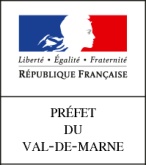 Module n° 0		Intitulé du module : ________________________________________________CandidatNom – Prénom : 	________________________________________________________Adresse :	________________________________________________________	________________________________________________________ Téléphone : 	__.__.__.__.__ où l’on peut vous joindre dans la journée !Courriel : 	___________________________________@________________Attentes du candidatQuel(s) élément(s) de votre parcours personnel ou professionnel est à l’origine de votre candidature ?_______________________________________________________________________________________________________________________________________________________________________________________________________________________________________________________________Comment pensez-vous exploiter le contenu du module de formation dans votre accueil de loisirs ?_______________________________________________________________________________________________________________________________________________________________________________________________________________________________________________________________Accueil collectif de mineursNom du centre : 	________________________________________________________Adresse :	________________________________________________________	________________________________________________________ Téléphone : 	__.__.__.__.__ 	Fax : 	__.__.__.__.__Fonction occupée : 	 Animateur	Public de l’accueil : 	 Maternel	 Directeur 			 Elémentaire	 Organisateur			 AdolescentOrganisateur de l’accueil de mineurs / EmployeurDénomination :	________________________________________________________  	Adresse :	________________________________________________________	________________________________________________________ Téléphone : 	__.__.__.__.__ 	Fax : 	__.__.__.__.__Courriel : 	___________________________________@________________Quel(s) élément(s) souhaitez-vous nous communiquer quant à la sélection des candidats ? (Ordre de priorité, candidatures antérieures non satisfaites, justification pédagogique de candidatures multiples pour un même centre de loisirs…)_______________________________________________________________________________________________________________________________________________________________________________________________________________________________________________________________Engagement du supérieur hiérarchique à la participation effective du stagiaire : Nom & fonction : 	____________________________________	Signature